PhD Student Board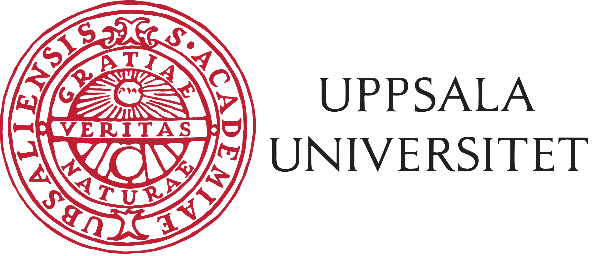 Medical FacultyMeeting minutesWednesday 14th of April, 12.15-13.00, ZoomAttendance:The meeting was declared open by Emelie.Kristel was elected as a secretary, and Emelie the corrector. No co-options.The agenda was adopted without additions. Previous meeting minutes (from 19th of September 2019, 29th of November 2019 and 12th of February 2012) were confirmed. Covid19Guidelines from the vice-chancellor were read out.Its impact on PhD studies was discussed, and the possibility of extension of PhD studies was brought up by the attendees. MDR will look into whether this can be considered. Messages:Faculty board (Emelie) most recent meeting took place on the same day as the current meeting (14th of April), and Emelie was unable to attend. According to the agenda, Covid19 update was going to be discussed, and the summary will be sent by e-mail. [Update on the Covid19 sitation in BMC after the meeting: The distance examinations are often problematic but examination in examination hall will not take place in the near future. Some practical examinations will be allowed after being approved by the faculty board (new decision from vice chancellor). GRUFF and GRUNK are preparing suggestions.The thesis projects and other kinds of projects in the lab are problematic, as the aim has been to decrease the number of people in the labs and the time spend there. All VFU except for the last semester is for now cancelled for the medical doctor program.Mats Larhed has been suggested as the vice-chancellor by the election board, and the student representative have supported that. Eva Tiensuu-Janson has been suggested as a deputy vice chancellor. Committee for education on research level (KUF) (Markus) New chair is being elected, a meeting will take place next Monday where questions can be asked from candidates. PhD student board at Uppsala Student Union (DN) (Loora and Aida, no representative present in the last DN meeting) E-mail has been sent to all PhD students regarding the up-coming elections for the 2020/2021 DN positions. PhD student board at Faculty of Pharmacy (FDR) Committee for the Medical Faculty (Medicinska Kommittén) (Vacant)Rekryteringsgruppen för medicinsk fakultet (Recruitment board) (Vacant)Universitetsnämmnden/-styrelsen (Vacant)Committee for Docenturkommittén (appointment of associated professors/senior lecturers) (Vacant)Representative in MedSek /Medical Section Union (vacant)Library cooperation group (Vacant)Committee for equal opportunities (Vacant)SVEK (Kommittén för Samverkan) / Collaborations Committee (Vacant)EXODIAB (Vacant)Representantive in Infrastrukturkommittén/Infrastructure Committee (shared with FDR)/ (vacant)Messages from Medical Faculty departments’ representativesDepartment of Neuroscience (Harmen Koning, not present). Helen from the Department of Neuroscience said that Neuroscience day has been cancelled, teaching is done remotely.   Department of Immunology, Genetics and Pathology (IGP) (Daniel). Credits (registered in Ladok) are being deducted from PhD students by KUF, and the issue is still in discussion. Department PhD day is cancelled, and the plan is to organise in the autumn term. Q&A session took place between newly admitted PhD students and IGP administration. Department of Medical Cell Biology (MCB) (Kristel Parv). Nothing to report. Department of Public Health and Caring Sciences (vacant). Department of Surgical Sciences (vacant). Department of Women’s and Children’s health (vacant). Nothing to report.Department of Medical Biochemistry and Microbiology (IMBIM) (Filip, not present). Department of Medical Sciences (vacant)Other matters. DN is planning on organising a mental health day, and anyone interested in being part of organising it should contact MDR or DN. The meeting was closed by Emelie. ____________________Chair and corrector, Emelie Öhnstedt_________________Secretary, Kristel ParvEmelie ÖhnstedtDepartment of MCB; chair of MDRKristel ParvDepartment of MCB; vice-chair of MDR; MCB department representative in MDRHelen HainesDepartment of Neuroscience; information officer/web master of MDRDaniel SchmitzDepartment of IGP representative in MDRTabassom Mohajer ShojaiDepartment of IGPAngelics ThulinDepartment of NeuroscienceNatasa PavlovicDepartment of MCBKlara SahlénDepartment of Surgical Sciences